Este es un formato borrador que deberás llenar en la coordinación del servicio social, para poder elaborar tu carta de asignación.Se debe contar con esta información para que se pueda elaborar tu “carta de asignación de servicio social” e iniciar tu servicio.         FOLIO PARA CARTA DE ASIGNACION                        _________               FECHA DE SOLICITUD DE CARTA DE ASIGNACION _________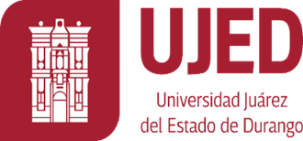 UNIVERSIDAD JUAREZ DEL ESTADO DE DURANGOFACULTAD DE CIENCIAS FORESTALES Y AMBIENTALESCOORDINACIÓN DE SERVICIO SOCIAL“CÉDULA DE ASIGNACIÓN BORRADOR DE SERVICIO SOCIAL”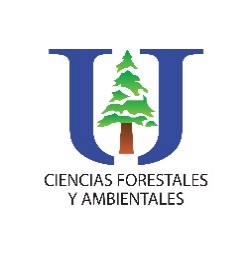 RPGSS02, BRPGSS02, BRPGSS02, BNOMBRE DEL(A) ALUMNO(A):                                                                                                    __  MATRÍCULA:  _______       CARRERA:_____       _               SEMESTRE: _____   DOMICILIO :                                                                                       ______________ ____________________________                                                   TELEFONO:                     _______           E-MAIL: _________________________________________________________________________                                                                                                                                   TIENES ALGUNA DISCAPACIDAD: (    ) NO   (    ) SI   ESPECIFIQUE ¿CUÁL?: ________________________  		   NOMBRE DE LA INSTITUCIÓN DONDE REALIZARÁS EL SERVICIO: ____________________________________________________________UBICACIÓN: __________________________________________________________________________________________________________ TELEFONO:_____________________  E-MAIL: ____________________________ AREA O DEPARTAMENTO : __________________________                                                                                                                                                                                                                                                           PROGRAMA EN EL QUE PARTICIPARÁS DENTRO DE LA INSTITUCIÓN: _______________________________________________________RESPONSABLE DEL PROGRAMA (Título y Nombre):  1.-_________________________________________________________________________________________________________________2.-_________________________________________________________________________________________________________________ACTIVIDADES QUE LLEVARÁS A CABO: (Deben definirse de manera específica, evitar utilizar palabras como diversas, varias, etc., que no definan la actividad). ________________________________________________________________________________________________________________________________________________________________________________________________________________________________________________________________________________________________________________SECTOR: (Se refiere al nivel donde se ubica la institución donde realizarás el servicio, pregunta en la misma institución: por ejemplo, si es en tu facultad marcarás educación superior).    1.-  (   ) FEDERAL  2.- (   ) ESTATAL  3.- (   ) MUNICIPAL 4.- (  ) SOCIAL 5.- (   ) EDUCACIÓN SUPERIOR  6.- (   )  DESCENTRALIZADO 7.- (  ) PRIVADO8.- (  ) OTRO SI ES SERVICIO SOCIAL UNIVERSITARIO:PERIODO EN EL QUE REALIZARÁS EL SERVICIO (Día, mes, año): de 			        a HORAS DE SERVICIO: ________ (En total deben ser 216 horas, puedes realizar en ese lugar mínimo 36 por semestre y máximo 216) ¿RECIBIRÁS ESTIMULO ECONÓMICO?: (   ) SI   (    ) NO SI ES SERVICIO SOCIAL DE PASANTE:PERIODO EN EL QUE REALIZARAS EL SERVICIO (Día, mes, año): de 		                        a                                HORAS DE DURACIÓN DE SERVICIO: 480 HORAS      CUENTAS CON BECA DE SERVICIO SOCIAL?:   (    )   SI      (    )  NOOBSERVACIONES ____________________________________________________________________________________________________________________________________________________________________________________________________________________________________________